PODALJŠANO BIVANJE DOMAUstvarjalne roke in prsti »Pomlad«CVETOČE VEJICEPrikliči pomlad s cvetočimi vejicami. Ko se boš zunaj sprehajal, poišči kakšno vejico. Doma izdelaj pisano cvetje. Če nimaš barvnega kartona, lahko uporabiš tudi stare revije. Izreži majhne rožice ter listke in jih prilepi na vejico. Postavi v vazico in z njo polepšaj kuhinjsko mizo. 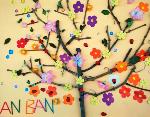 